嘉義縣六腳鄉蒜頭國民小學附設幼兒園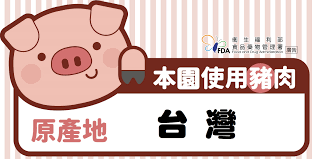    112學年度第一學期餐點表      第一週★若有更改，以公告為主嘉義縣六腳鄉蒜頭國民小學附設幼兒園   112學年度第一學期餐點表      第二週★若有更改，以公告為主嘉義縣六腳鄉蒜頭國民小學附設幼兒園   112學年度第一學期餐點表      第三週★若有更改，以公告為主嘉義縣六腳鄉蒜頭國民小學附設幼兒園   112學年度第一學期餐點表      第四週★若有更改，以公告為主嘉義縣六腳鄉蒜頭國民小學附設幼兒園   112學年度第一學期餐點表      第五週★若有更改，以公告為主嘉義縣六腳鄉蒜頭國民小學附設幼兒園   112學年度第一學期餐點表      第六週★若有更改，以公告為主嘉義縣六腳鄉蒜頭國民小學附設幼兒園   112學年度第一學期餐點表      第七週★若有更改，以公告為主嘉義縣六腳鄉蒜頭國民小學附設幼兒園   112學年度第一學期餐點表      第八週★若有更改，以公告為主嘉義縣六腳鄉蒜頭國民小學附設幼兒園   112學年度第一學期餐點表      第九週★若有更改，以公告為主嘉義縣六腳鄉蒜頭國民小學附設幼兒園   112學年度第一學期餐點表      第十週★若有更改，以公告為主嘉義縣六腳鄉蒜頭國民小學附設幼兒園   112學年度第一學期餐點表      第十一週★若有更改，以公告為主嘉義縣六腳鄉蒜頭國民小學附設幼兒園   112學年度第一學期餐點表      第十二週★若有更改，以公告為主嘉義縣六腳鄉蒜頭國民小學附設幼兒園   112學年度第一學期餐點表      第十三週★若有更改，以公告為主日期星期早點午               餐下午點心(一)(二)8/30(三)蜂蜜蛋糕麥茶白米飯、香滷雞翅、客家小炒、A菜、玉米瘦肉湯、燒賣、火龍果仙草蜜草莓小饅頭8/31(四)水煎包豆漿糙米飯、瓜仔肉燥、白菜滷、芥藍菜、香菇雞湯山藥粥柚子9/1（五）肉燥乾麵、大黃瓜魚丸湯紫米飯、酥炸魚片、糖醋馬鈴薯青江菜、地瓜山粉圓湯、豆漿紅豆小米香蕉日期星期早點午               餐下午點心9/4(一)起司小饅頭黑豆漿（颱風天停餐）白米飯、打拋豬、炒桂竹筍、空心菜、豆薯雞湯（颱風天停餐）鍋燒意麵+水果（颱風天停餐）9/5(二)煎餃麥茶紫米飯、蘿蔔燒雞、開陽蒲瓜、青江菜、玉米油腐湯南瓜馬鈴薯濃湯+芭樂9/6(三)蘿蔔糕鮮奶台式炒麵、滷豬排(升級)、高麗甜條、油麥菜、味噌湯、龍眼芋頭鮮奶西米露9/7(四)肉包冬瓜茶糙米飯、豆豉蒸魚、咖哩洋芋美生菜、青菜蛋花湯皮蛋玉米雞肉粥+香蕉9/8（五）海苔醬拌麵白菜豆腐湯白米飯、筍乾燒肉、胡蘿蔔炒蛋鵝白菜、大黃瓜魚丸湯、豆漿檸檬愛玉+餐包+芭樂日期星期早點午               餐下午點心9/11(一)三角薯餅+魚丸湯（豪大雨停餐）白米飯、橙汁雞丁、冬瓜燒麵輪、大白菜、玉米排骨湯（豪大雨停餐）蘿蔔糕+蛋花湯+水果（豪大雨停餐）9/12(二)香菇雞茸粥紫米飯、沙茶肉片、田園三色、油麥菜、蘿蔔湯冰心地瓜+紫米燕麥糙米漿+葡萄9/13(三)小熱狗麵包+薏仁糙米漿義大利麵、炸雞腿、番茄肉醬、芥藍菜、南瓜濃湯、香蕉紅豆紫米湯9/14(四)筍香肉包+麥茶糙米飯、梅干豬腳、麻香凍腐杏菜、番茄蛋花湯玉米蛋餅+香蕉+鮮奶冬瓜9/15（五）什錦粿仔湯白米飯、咖哩豆腐煲、香菇蒸蛋小白菜、素當歸湯蔓越莓小饅頭+黑芝麻豆漿+火龍果日期星期早點午               餐下午點心9/18(一)奶酥小饅頭+鮮奶白米飯、藥膳雞、海帶三絲、油麥菜、魚羹湯滑蛋鮮菇粥+香蕉9/19(二)餛飩麵紫米飯、紅燒肉、高麗菜炒甜條、青江菜、番茄豆腐湯小籠包+番茄菇菇蛋花湯+蘋果9/20(三)清粥小菜炒粄條、滷豬排、關東煮、油菜、海結燉湯、香蕉冬菜肉絲冬粉9/21(四)虎皮蛋糕+紅棗枸杞茶糙米飯、泰式檸檬蒸魚、麻婆豆腐空心菜、蒲瓜魚丸湯吻仔魚粥+葡萄9/22（五）馬鈴薯濃湯白米飯、紅蔥肉燥、鹽水時蔬杏菜、豆薯排骨湯、豆漿波羅麵包+黑芝麻豆漿+芭樂9/23（六）魚羹白米飯、馬鈴薯燉肉、胡蘿蔔炒蛋、大白菜、紅豆紫米湯雜糧小饅頭+麥茶+香蕉日期星期早點午               餐下午點心9/25(一)水餃+紫菜蛋花湯白米飯、蘑菇豬柳、綜合滷味、青江菜、扁蒲排骨湯紅豆小米+火龍果9/26(二)水煎包+豆漿紫米飯、宮保雞丁、絲瓜冬粉、大陸妹、筍香凍腐湯山藥粥+蘋果9/27(三)蜂蜜蛋糕+紅棗枸杞茶小烏龍麵、香滷雞腿、培根炒高麗、油菜、番茄豬肉湯、香蕉仙草蜜+草莓小饅頭9/28(四)蔥花麵包+冬瓜茶糙米飯、酥炸肉質魚、番茄炒蛋小白菜、黃瓜雞湯杯子蛋糕+香蕉+米漿9/26（五）中秋節日期星期早點午               餐下午點心10/2(一)玉米脆片+鮮奶白米飯、瓜子雞、紅蘿蔔炒蛋、蒜香鵝白菜、海芽味噌湯餛飩湯葡萄10/3(二)鍋燒意麵糙米飯、油豆腐滷肉、大黃瓜燴鮮、蒜炒高麗菜、榨菜粉絲湯紅豆餐包+麥茶、柚子10/4(三)黑糖饅頭+豆漿白米飯、滷豬排(精進)、滷味燙、炒青江菜、蘿蔔排骨湯、葡萄水餃湯10/5(四)清粥小菜紫米飯、蒸鯖魚、五更豆腐炒大陸妹、蘿蔔排骨湯肉包+玉米濃湯、柳丁10/6（五）水煎包+米漿白米飯、桶筍雞丁、蔬菜炒河粉、有機蔬菜、小白菜蛋花湯花生豆花香蕉日期星期早點午               餐下午點心10/9(一)調整放假10/10(二)雙十節 放假10/11(三)蘿蔔糕+蛋花湯白米飯、玉米肉燥、滷福州丸、炒蘿蔓、日式味噌豆腐湯、百香果油豆腐細粉湯10/12(四)吻仔魚粥地瓜飯、香酥油甘魚、回鍋肉片翠炒青江菜、香菇肉羹湯餐包+米漿、葡萄10/13（五）奶黃包+豆漿白米飯、薑母燉雞、洋蔥炒蛋、有機蔬菜、愛玉山粉湯砂鍋冬粉湯+柳丁日期星期早點午               餐下午點心10/16(一)高麗菜鹹粥白米飯、蘿蔔燒雞、菜脯炒蛋、炒高麗菜、冬瓜排骨湯波蘿麵包+米漿柚子10/17(二)芝麻包+豆漿小米飯、日式壽喜燒、麻婆豆腐、炒小白菜、玉米濃湯和風關東煮葡萄10/18(三)板條湯白米飯、咖哩雞丁、紅燒獅子頭、蒜香鵝白菜、蘿蔔魚丸湯、香蕉南瓜饅頭+桂園紅棗茶10/19(四)皮蛋瘦肉粥胚芽米飯、椒鹽酥魚、五香滷味蝦皮蒲瓜、蔬菜吻魚羹紅豆餐包+冬瓜茶、柳丁10/20（五）鍋燒雞絲麵白米飯、什錦燒肉鍋、絲絲入扣、有機蔬菜、茶壺湯鮮奶仙草凍葡萄日期星期早點午               餐下午點心10/23(一)蘿蔔糕湯白米飯、香滷肉燥、塔香綜合鍋、清香鵝白菜、大瓜排骨湯肉包+豆漿柚子10/24(二)肉燥乾麵+大黃瓜魚丸湯五穀飯、馬鈴薯燒雞、蒲瓜炒蛋、炒高麗菜、什錦蔬菜湯銀絲卷+鮮奶、葡萄10/25(三)玉米蛋花粥白米飯、糖醋小排骨、芋泥包、炒油菜、什錦麵線羹、葡萄肉鬆餐包+麥茶10/26(四)古早味油麵燕麥飯、黃金酥魚、鐵板肉片炒青江菜、粉絲蛋花湯綠豆地瓜湯、柳丁10/27（五）酸辣湯餃白米飯、筍干豬腳、三絲金茸、有機蔬菜、紅豆西米露、柳丁茶葉蛋+冬瓜茶日期星期早點午               餐下午點心10/30(一)紅豆餐包豆漿白米飯、馬鈴薯燉肉、五彩繽紛、炒高麗菜、海芽蛋花湯、葡萄什錦關東煮10/31(二)滑蛋鮮菇粥糙米飯、鹹酥雞、田園咖哩、蒜香油菜、大黃瓜排骨湯玉米濃湯蘿蔔糕+冬瓜茶、柳丁11/1(三)玉米蛋花粥拉麵、滷雞翅、味噌拉麵（配料）紅燒油豆腐、青江菜、番茄肉鬆餐包+麥茶11/2(四)古早味油麵糙米飯、樹子蒸魚、紅蔥肉燥高麗菜、冬瓜排骨湯綠豆地瓜湯香蕉11/3（五）酸辣湯餃白米飯、沙茶豬柳、玉米洋蔥炒蛋、大陸妹、番茄豆腐湯茶葉蛋+冬瓜茶柳丁日期星期早點午               餐下午點心11/6(一)奶酥小饅頭+鮮奶白米飯、咖哩雞、日式豆腐煮、炒高麗菜、蛤蜊冬瓜湯滑蛋鮮菇粥+橘子11/7(二)餛飩麵紫米飯、藥膳雞、白菜滷、炒油菜、結頭菜排骨湯小籠包+番茄菇菇蛋花湯+柳丁11/8(三)清粥小菜鮮蔬瘦肉粥、滷豬排、茄汁豆腐煲炒空心菜、粉蒸香芋、香蕉冬菜肉絲冬粉11/9(四)虎皮蛋糕+紅棗枸杞茶糙米飯、炸肉質魚、沙茶什錦炒鵝白菜、花生豬腳湯吻仔魚粥+梨子11/10（五）馬鈴薯濃湯白米飯、黑胡椒豬柳、香菇蒸蛋、炒青江菜、羅宋湯波羅麵包+黑芝麻豆漿+香蕉日期星期早點午               餐下午點心11/13(一)起司小饅頭+黑豆漿白米飯、茄汁雞丁、宮保鮮蔬、炒大白菜、蘿蔔排骨湯鍋燒意麵+柳丁11/14(二)煎餃+麥茶糙米飯、馬鈴薯燒肉、冬瓜燴鮑菇、炒空心菜、豆腐味噌湯南瓜馬鈴薯濃湯+橘子11/15(三)蘿蔔糕+鮮奶義大利肉醬麵、義大利肉醬、滷雞腿排炒青江菜、南瓜濃湯、香蕉芋頭鮮奶西米露11/16(四)肉包+冬瓜茶白米飯、蒜香魚片、滷味燙炒大陸妹、鳳梨苦瓜雞湯花生豬腳湯皮蛋玉米雞肉粥+橘子11/17（五）海苔醬拌麵+白菜豆腐湯香鬆飯、鹽酥雞、玉米炒蛋炒油菜、綠豆薏仁湯檸檬愛玉+餐包+香蕉日期星期早點午               餐下午點心11/20(一)三角薯餅+魚丸湯白米飯、紅燒豬腳、麻婆豆腐、炒青江菜、紫菜蛋花湯蘿蔔糕+蛋花湯+香蕉11/21(二)香菇雞茸粥糙米飯、香酥烏魚片、鮮蔬肉片、炒芥藍菜、玉米排骨湯冰心地瓜+紫米燕麥糙米漿+橘子11/22(三)小熱狗麵包+薏仁糙米漿浮水魚羹飯、滷雞腿、海帶三絲炒空心菜、香蕉紅豆紫米湯11/23(四)筍香肉包+麥茶紫米飯、紅蔥肉燥、冬瓜什錦炒大陸妹、洋芋燉湯玉米蛋餅+柳丁+鮮奶冬瓜11/24（五）什錦粿仔湯白米飯、三杯雞、海芽蒸蛋炒小白菜、酸菜鴨湯蔓越莓小饅頭+黑芝麻豆漿+香蕉